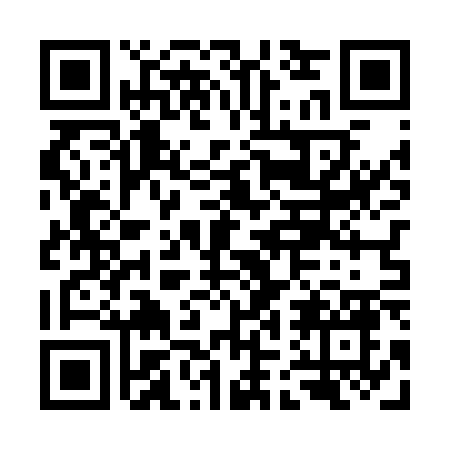 Prayer times for Rockwood Estates, Minnesota, USAMon 1 Jul 2024 - Wed 31 Jul 2024High Latitude Method: Angle Based RulePrayer Calculation Method: Islamic Society of North AmericaAsar Calculation Method: ShafiPrayer times provided by https://www.salahtimes.comDateDayFajrSunriseDhuhrAsrMaghribIsha1Mon3:325:311:215:319:1011:092Tue3:335:321:215:319:1011:083Wed3:345:331:215:319:0911:074Thu3:355:331:215:319:0911:075Fri3:375:341:225:319:0911:066Sat3:385:351:225:319:0811:057Sun3:395:361:225:319:0811:048Mon3:405:361:225:319:0711:039Tue3:425:371:225:319:0711:0210Wed3:435:381:225:319:0611:0111Thu3:445:391:225:319:0611:0012Fri3:465:401:235:319:0510:5913Sat3:475:411:235:319:0410:5714Sun3:495:411:235:319:0410:5615Mon3:505:421:235:309:0310:5516Tue3:525:431:235:309:0210:5317Wed3:535:441:235:309:0110:5218Thu3:555:451:235:309:0010:5019Fri3:575:461:235:308:5910:4920Sat3:585:471:235:298:5910:4721Sun4:005:481:235:298:5810:4622Mon4:025:501:235:298:5710:4423Tue4:035:511:235:288:5510:4224Wed4:055:521:235:288:5410:4125Thu4:075:531:235:288:5310:3926Fri4:095:541:235:278:5210:3727Sat4:105:551:235:278:5110:3528Sun4:125:561:235:278:5010:3429Mon4:145:571:235:268:4910:3230Tue4:165:581:235:268:4710:3031Wed4:176:001:235:258:4610:28